Hubbard Hoot Owl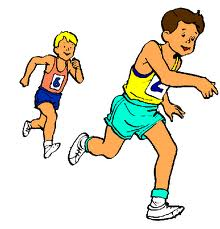 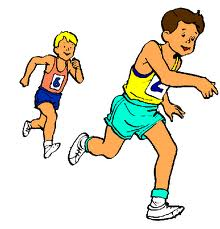 5K Fun RunSat., Aug. 25, 20188:00am start – check in 7:00am* Shower facility on site in Danish Alps SRA campgroundEarly bird registration $20 by June 30 Deadline to guarantee a t-shirt July 31 $25 - Day of race registration $25Students 18 & under preregister $15 – After July 31 $2010 & under free  -  t-shirt price $12Packet Pick-up: Fri. Aug. 24 6pm – 7pm at the Hubbard Community Center, or Sat. Aug. 25 7:00am-7:45am at the Danish Alps S.R.A. lake parking lot.Contact person – Trudy Jepsen @ tjepsen@nntc.net- - - - - - - - - - - - - - - - - - - - - - - - - - - - - - - - - - - - - - - - - - - - - - - - - - - - - - - - - - - -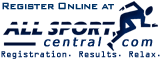 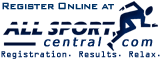 2018 RegistrationPlease fill out a separate form for each participant.Name_________________________________________________________________________Email address___________________________________________________________________Address_______________________________________________________________________City/State__________________________________________________Zip_________________Is Nebraska Games & Parks Day Pass needed? Yes_______ No_______ (included in entry fee)-- Shirt only $12 --		Shirt Size: Youth - S___ M___ L___ XL___	No thank you_____Adult - S____  M____  L____  XL____  2XL____(+$2)  3XL____(+$3)  4XL____(+$4)  5XL____(+$5)Please make checks payable to Hubbard Betterment. Send form and payment to:PO Box 169, Hubbard, NE  68741. For information call 402-632-4835 or email tjepsen@nntc.netI know that running a road race is a potentially hazardous activity and that I should not enter and run unless I am medically able and properly trained. I assume all risks associated with running in this event. Having read this waiver and knowing these facts and in consideration of accepting my entry, I and anyone entitled to act on my behalf, waive and release the Township of Hubbard, all race volunteers and all sponsors, their representatives, employees, and successors from any claims and liabilities of any kind arising of my participation in this event or carelessness of the person named in the waiver. Further, I grant to all of the foregoing the right to use any photographs, motion pictures, recordings or any other record of this event for legitimate purposes. ______________________________________________________________________________	Signature (if under 18 – parent or guardian)           			Date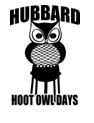 Come to Hubbard – We’ll Have a “HOOT”!